 LF 7: Einen Showroom mit einer Miniserveranlage planenKonzeptionsmatrix für die Lernsituation 4Unterlagen, Medien, Materialien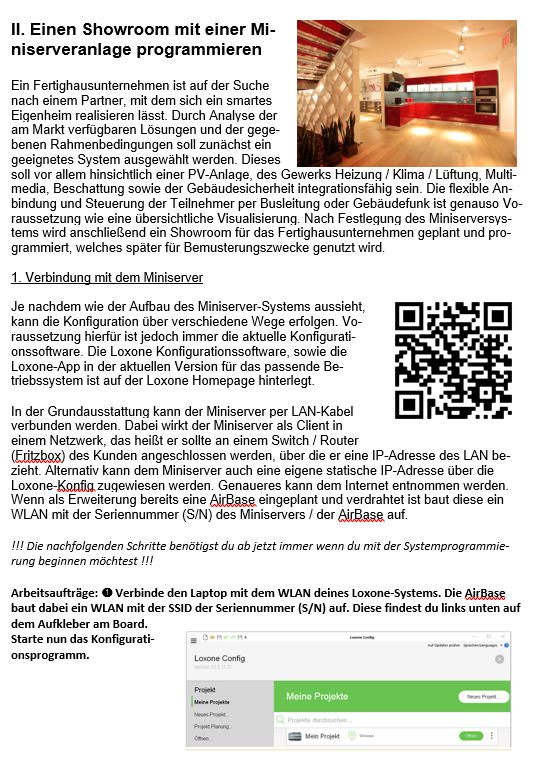 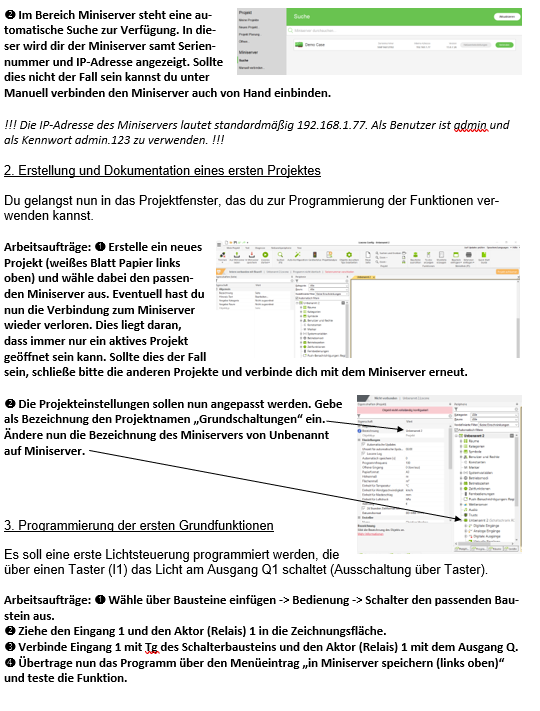 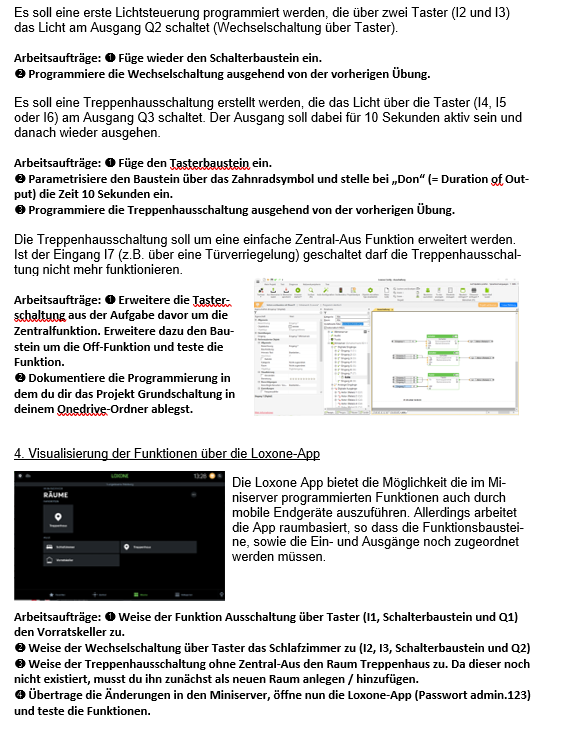 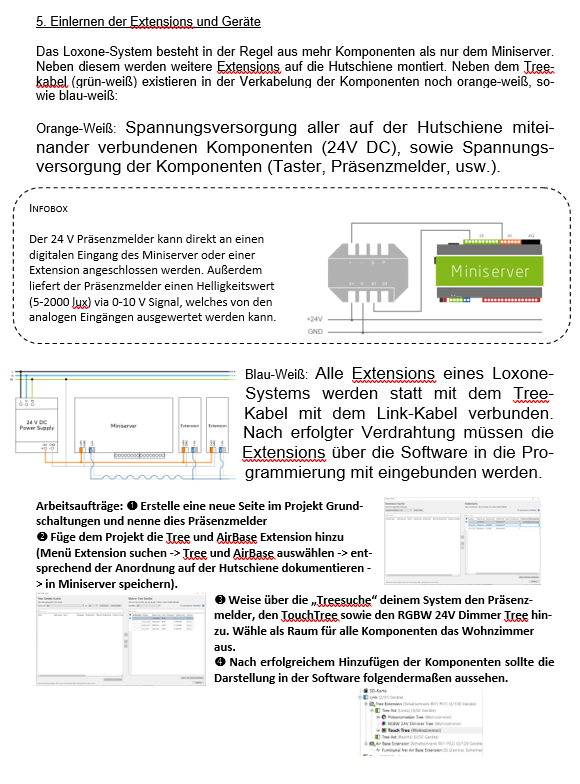 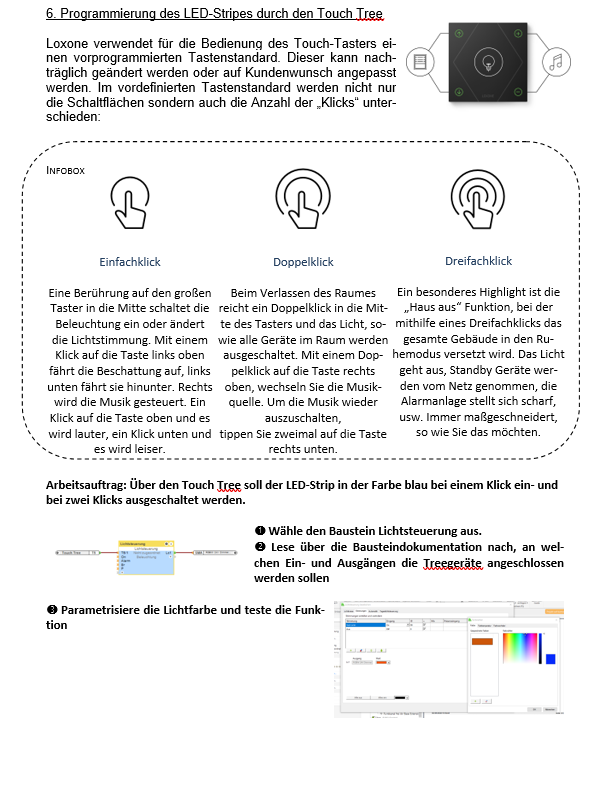 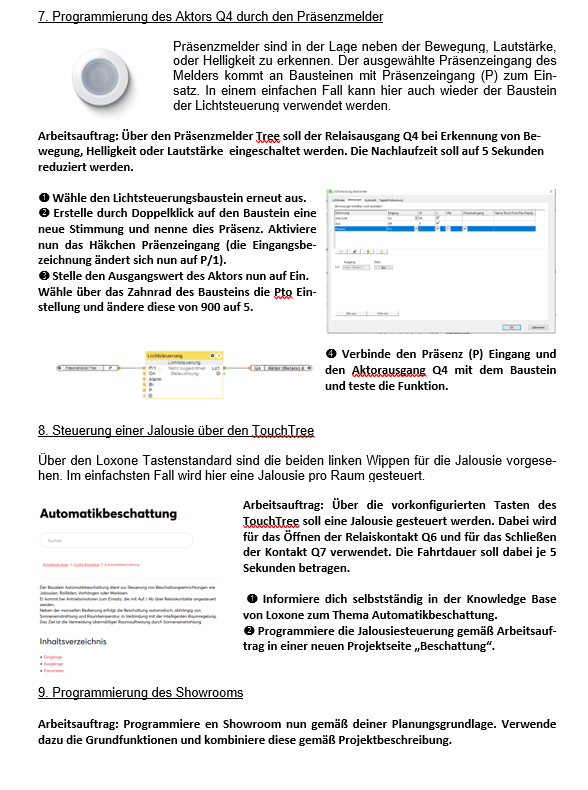 Hinweise zum Unterricht Die Planung einer Miniserverlösung wird hier exemplarisch an einem System der Firma Loxone gezeigt. Hierbei wird die Software sowie die Systemkomponenten von Loxone gezeigt. Natürlich kann die Unterrichtssequenz auch mit Komponenten / Software anderer Hersteller erfolgen. Die Nutzung der Bilder und Grafiken erfolgt unter der freundlichen Freigabe der Firma Loxone.AusbildungsberufElektroniker Fachrichtung Gebäudesystemintegration FachSteuerungstechnikLernfeldLF7: Komponenten und Funktionen in gebäudetechnische Systeme integrierenLernsituationLernsituation 4: Einen Showroom mit einer Miniserveranlage programmierenZeitrahmen Ca. 8 Unterrichtsstunden für LF7Benötigtes       MaterialArbeitsblätter, Loxone Software, Videos / Tutorials, Endgeräte mit Internetzugang, Tafel / StifteingabegeräteKonzeptionsmatrix für Lernsituation 4Konzeptionsmatrix für Lernsituation 4Bedingt durch die festgelegten Funktionen, sowie der ausgewählten Komponenten werden Automatisierungen für den Showroom programmiert. Nach Inbetriebnahme der Miniserveranlage werden die Szenarien überprüft und auf Ihre Funktionalität hin erprobt. Ein Fernzugriff über eine Visualisierung wird eingerichtet und auf seine Datensicherheit analysiert.Bedingt durch die festgelegten Funktionen, sowie der ausgewählten Komponenten werden Automatisierungen für den Showroom programmiert. Nach Inbetriebnahme der Miniserveranlage werden die Szenarien überprüft und auf Ihre Funktionalität hin erprobt. Ein Fernzugriff über eine Visualisierung wird eingerichtet und auf seine Datensicherheit analysiert.Bedingt durch die festgelegten Funktionen, sowie der ausgewählten Komponenten werden Automatisierungen für den Showroom programmiert. Nach Inbetriebnahme der Miniserveranlage werden die Szenarien überprüft und auf Ihre Funktionalität hin erprobt. Ein Fernzugriff über eine Visualisierung wird eingerichtet und auf seine Datensicherheit analysiert.Bedingt durch die festgelegten Funktionen, sowie der ausgewählten Komponenten werden Automatisierungen für den Showroom programmiert. Nach Inbetriebnahme der Miniserveranlage werden die Szenarien überprüft und auf Ihre Funktionalität hin erprobt. Ein Fernzugriff über eine Visualisierung wird eingerichtet und auf seine Datensicherheit analysiert.Bedingt durch die festgelegten Funktionen, sowie der ausgewählten Komponenten werden Automatisierungen für den Showroom programmiert. Nach Inbetriebnahme der Miniserveranlage werden die Szenarien überprüft und auf Ihre Funktionalität hin erprobt. Ein Fernzugriff über eine Visualisierung wird eingerichtet und auf seine Datensicherheit analysiert.Bedingt durch die festgelegten Funktionen, sowie der ausgewählten Komponenten werden Automatisierungen für den Showroom programmiert. Nach Inbetriebnahme der Miniserveranlage werden die Szenarien überprüft und auf Ihre Funktionalität hin erprobt. Ein Fernzugriff über eine Visualisierung wird eingerichtet und auf seine Datensicherheit analysiert.Bedingt durch die festgelegten Funktionen, sowie der ausgewählten Komponenten werden Automatisierungen für den Showroom programmiert. Nach Inbetriebnahme der Miniserveranlage werden die Szenarien überprüft und auf Ihre Funktionalität hin erprobt. Ein Fernzugriff über eine Visualisierung wird eingerichtet und auf seine Datensicherheit analysiert.Bedingt durch die festgelegten Funktionen, sowie der ausgewählten Komponenten werden Automatisierungen für den Showroom programmiert. Nach Inbetriebnahme der Miniserveranlage werden die Szenarien überprüft und auf Ihre Funktionalität hin erprobt. Ein Fernzugriff über eine Visualisierung wird eingerichtet und auf seine Datensicherheit analysiert.Bedingt durch die festgelegten Funktionen, sowie der ausgewählten Komponenten werden Automatisierungen für den Showroom programmiert. Nach Inbetriebnahme der Miniserveranlage werden die Szenarien überprüft und auf Ihre Funktionalität hin erprobt. Ein Fernzugriff über eine Visualisierung wird eingerichtet und auf seine Datensicherheit analysiert.Bedingt durch die festgelegten Funktionen, sowie der ausgewählten Komponenten werden Automatisierungen für den Showroom programmiert. Nach Inbetriebnahme der Miniserveranlage werden die Szenarien überprüft und auf Ihre Funktionalität hin erprobt. Ein Fernzugriff über eine Visualisierung wird eingerichtet und auf seine Datensicherheit analysiert.ZeitThema/BeschreibungSachwissenProzesswissenReflexions-wissenAufgabeAufgabeAufgabeAufgabeAufgabeAufgabeAufgabeZeitThema/BeschreibungSachwissenProzesswissenReflexions-wissenAktivitätenLernprodukteLernprodukteMedien/MaterialienMedien/MaterialienKontroll- und ReflexionselementeKontroll- und Reflexionselemente360…installieren und konfigurieren funktions-bezogene Software-anwendungen.Funktion einzelner ProgrammierbausteineParametrisierung der Funktionsbau-steineVerbinden eines Miniservers via WLAN / LANUmgang mit einem SimulationsboardBenutzermanagementSicherheit von PasswörternIP-Adressier-ungInstallation der Software & Programmierung von GrundfunktionenInstallation der Software & Programmierung von GrundfunktionenInstallation der Software & Programmierung von GrundfunktionenInstallation der Software & Programmierung von GrundfunktionenInstallation der Software & Programmierung von GrundfunktionenInstallation der Software & Programmierung von GrundfunktionenInstallation der Software & Programmierung von Grundfunktionen360…installieren und konfigurieren funktions-bezogene Software-anwendungen.Funktion einzelner ProgrammierbausteineParametrisierung der Funktionsbau-steineVerbinden eines Miniservers via WLAN / LANUmgang mit einem SimulationsboardBenutzermanagementSicherheit von PasswörternIP-Adressier-ungKonfiguration und Parametrisierung der Grundfunktionen (Ausschaltung, Tasterschaltung, Beschattung, …) Dokumentation / Überprüfung anhand eines Simulations-boardsDokumentation / Überprüfung anhand eines Simulations-boardsArbeitsblätter, PlanungssoftwareArbeitsblätter, Planungssoftware 360…testen die Funktionen der Hardwarekomponenten und der zugehörigen Softwareanwendungen.Softwarebasierte IBS via AppFunktionstest via AppSystemübergreifende Ankopplung von DrittgerätenSimulation der ProgrammierungSimulation der ProgrammierungSimulation der ProgrammierungSimulation der ProgrammierungSimulation der ProgrammierungSimulation der ProgrammierungSimulation der Programmierung 360…testen die Funktionen der Hardwarekomponenten und der zugehörigen Softwareanwendungen.Softwarebasierte IBS via AppFunktionstest via AppSystemübergreifende Ankopplung von DrittgerätenTesten der FunktionenErfolgreiche Simulation von (Teil-)aufgabenErfolgreiche Simulation von (Teil-)aufgabenProgrammier-softwareProgrammier-software45 …beurteilen die Datensicherheit des konfigurierten gebäudetechnischen Systems.Zugriffsschutz/-kontrolleZutritt, Zugriff, Eingabe etc.)Untersuchung des ausgewählten Systems hinsichtlich der DatensicherheitUntersuchung des ausgewählten Systems hinsichtlich der DatensicherheitUntersuchung des ausgewählten Systems hinsichtlich der DatensicherheitUntersuchung des ausgewählten Systems hinsichtlich der DatensicherheitUntersuchung des ausgewählten Systems hinsichtlich der DatensicherheitUntersuchung des ausgewählten Systems hinsichtlich der DatensicherheitUntersuchung des ausgewählten Systems hinsichtlich der Datensicherheit45 …beurteilen die Datensicherheit des konfigurierten gebäudetechnischen Systems.Zugriffsschutz/-kontrolleZutritt, Zugriff, Eingabe etc.)Informationen bzgl. Datensicherheit vom Bundesamt für Sicherheit in der InformationstechnikInformationen bzgl. Datensicherheit vom Bundesamt für Sicherheit in der InformationstechnikAlternative Datenspeicherungskonzepte, Fernzugriff per VPN, …Alternative Datenspeicherungskonzepte, Fernzugriff per VPN, …Homepage BSIHomepage BSI